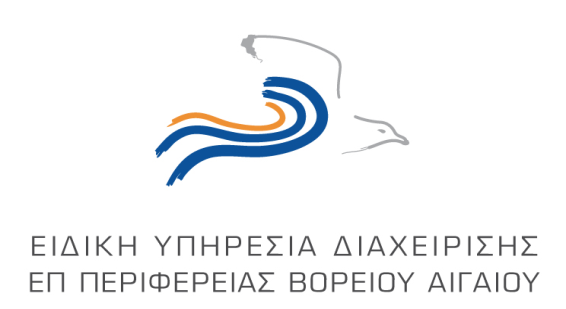 ΠΡΟΣΚΛΗΣΗΤο Κέντρο Ευρωπαϊκής Πληροφόρησης-Europe Direct Βορείου Αιγαίου και η Ειδική Υπηρεσία Διαχείρισης Ε.Π. Βορείου Αιγαίου συνδιοργανώνουν ημερίδατην Πέμπτη 30 Νοεμβρίου και ώρα 18:00 μ.μ., με θέμα: «Η συνεισφορά των Ευρωπαϊκών Διαρθρωτικών Ταμείων στην Ανάπτυξη της Περιφέρειας Βορείου Αιγαίου» που θα πραγματοποιηθεί στο Αμφιθέατρο του Τμήματος Γεωγραφίας του Πανεπιστημίου Αιγαίου στο Λόφο ΠανεπιστημίουΓια πληροφορίες στο τηλ:22510-36522 (10:00 π.μ. – 17:00 μ.μ.)